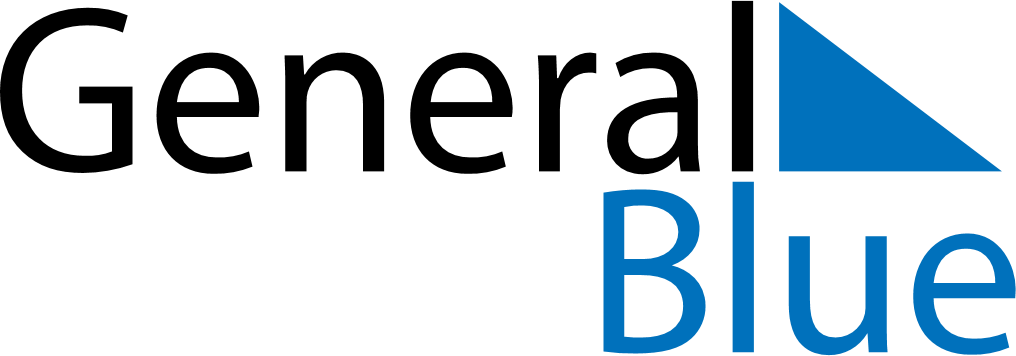 February 2024February 2024February 2024February 2024February 2024February 2024Tampere, Pirkanmaa, FinlandTampere, Pirkanmaa, FinlandTampere, Pirkanmaa, FinlandTampere, Pirkanmaa, FinlandTampere, Pirkanmaa, FinlandTampere, Pirkanmaa, FinlandSunday Monday Tuesday Wednesday Thursday Friday Saturday 1 2 3 Sunrise: 8:49 AM Sunset: 4:27 PM Daylight: 7 hours and 37 minutes. Sunrise: 8:46 AM Sunset: 4:29 PM Daylight: 7 hours and 42 minutes. Sunrise: 8:44 AM Sunset: 4:32 PM Daylight: 7 hours and 48 minutes. 4 5 6 7 8 9 10 Sunrise: 8:41 AM Sunset: 4:35 PM Daylight: 7 hours and 53 minutes. Sunrise: 8:39 AM Sunset: 4:38 PM Daylight: 7 hours and 59 minutes. Sunrise: 8:36 AM Sunset: 4:41 PM Daylight: 8 hours and 4 minutes. Sunrise: 8:33 AM Sunset: 4:44 PM Daylight: 8 hours and 10 minutes. Sunrise: 8:30 AM Sunset: 4:46 PM Daylight: 8 hours and 15 minutes. Sunrise: 8:28 AM Sunset: 4:49 PM Daylight: 8 hours and 21 minutes. Sunrise: 8:25 AM Sunset: 4:52 PM Daylight: 8 hours and 27 minutes. 11 12 13 14 15 16 17 Sunrise: 8:22 AM Sunset: 4:55 PM Daylight: 8 hours and 32 minutes. Sunrise: 8:19 AM Sunset: 4:58 PM Daylight: 8 hours and 38 minutes. Sunrise: 8:16 AM Sunset: 5:01 PM Daylight: 8 hours and 44 minutes. Sunrise: 8:14 AM Sunset: 5:04 PM Daylight: 8 hours and 49 minutes. Sunrise: 8:11 AM Sunset: 5:06 PM Daylight: 8 hours and 55 minutes. Sunrise: 8:08 AM Sunset: 5:09 PM Daylight: 9 hours and 1 minute. Sunrise: 8:05 AM Sunset: 5:12 PM Daylight: 9 hours and 7 minutes. 18 19 20 21 22 23 24 Sunrise: 8:02 AM Sunset: 5:15 PM Daylight: 9 hours and 12 minutes. Sunrise: 7:59 AM Sunset: 5:18 PM Daylight: 9 hours and 18 minutes. Sunrise: 7:56 AM Sunset: 5:20 PM Daylight: 9 hours and 24 minutes. Sunrise: 7:53 AM Sunset: 5:23 PM Daylight: 9 hours and 30 minutes. Sunrise: 7:50 AM Sunset: 5:26 PM Daylight: 9 hours and 36 minutes. Sunrise: 7:47 AM Sunset: 5:29 PM Daylight: 9 hours and 41 minutes. Sunrise: 7:44 AM Sunset: 5:31 PM Daylight: 9 hours and 47 minutes. 25 26 27 28 29 Sunrise: 7:41 AM Sunset: 5:34 PM Daylight: 9 hours and 53 minutes. Sunrise: 7:38 AM Sunset: 5:37 PM Daylight: 9 hours and 59 minutes. Sunrise: 7:35 AM Sunset: 5:40 PM Daylight: 10 hours and 5 minutes. Sunrise: 7:32 AM Sunset: 5:42 PM Daylight: 10 hours and 10 minutes. Sunrise: 7:29 AM Sunset: 5:45 PM Daylight: 10 hours and 16 minutes. 